Πρόγραμμα Υποτροφιών FulbrightΑκαδημαϊκού Έτους 2017-2018
για Έλληνες Πολίτες
ToΊδρυμα Fulbright προκηρύσσει νέο κύκλο υποτροφιών ακαδημαϊκού έτους 2017-2018. 

Οι υποτροφίες απευθύνονται σε καθηγητές/ερευνητές, μεταπτυχιακούς φοιτητές, υποψήφιους διδάκτορες, εκπαιδευτικούς και καλλιτέχνες  και αφορούν σπουδές, διαλέξεις, επιμορφωτικά προγράμματα και έρευνα στις Ηνωμένες Πολιτείες της Αμερικής.Για αιτήσεις και αναλυτικές πληροφορίες των προγραμμάτων υποτροφιών για Έλληνες πολίτες, επικοινωνήστε καθημερινά 10.00 – 14.30 με την κα ElsHanappe (ΈλςΧάναπε), Υπεύθυνη Ελληνικού Προγράμματος/Σύμβουλο  Υποτροφιών Fulbright στο 210-7241-811 ή 210-7241812 (εσωτ. 3) 
ή με email στο  greekprogram@fulbright.gr_________________________________________________________________________________

Προγράμματα Υποτροφιών για το Ακαδημαϊκό Έτος 2017-2018:

Πρόγραμμα για Μεταπτυχιακούς Φοιτητές
Εγγραφήαπό Τρίτη 4 Οκτωβρίου 2016 έως Παρασκευή 20 Ιανουαρίου 2017Καταληκτική Ημερομηνία Υποβολής Ηλεκτρονικής ΑίτησηςΠαρασκευή 10 Φεβρουαρίου 2017Αίτηση μπορούν να υποβάλλουν απόφοιτοιελληνικών πανεπιστημίων ή πολυτεχνικών σχολών (ΑΕΙ). Υποτροφίες για μεταπτυχιακές σπουδές στις Ηνωμένες Πολιτείες χορηγούνται στους περισσότερους επιστημονικούς κλάδους. Οι αιτούντες πρέπει να έχουν υψηλή ακαδημαϊκή επίδοση στον κλάδο τους και σαφή επαγγελματικό προσανατολισμό. Αναλυτικές πληροφορίες
http://www.fulbright.gr/scholarships-for-greek-citizens/programs/graduate-students
Πρόγραμμα για Υποψήφιους Διδάκτορες
Εγγραφήαπό Τρίτη 4 Οκτωβρίου 2016 έως Παρασκευή 20 Ιανουαρίου 2017Καταληκτική Ημερομηνία Υποβολής Ηλεκτρονικής ΑίτησηςΠαρασκευή 10 Φεβρουαρίου 2017



Αίτηση μπορούν να υποβάλλουν υποψήφιοι διδάκτορες που είναι εγγεγραμμένοι σε πρόγραμμα σπουδών σε ελληνικό πανεπιστήμιο και ενδιαφέρονται να πραγματοποιήσουν μια βραχυπρόθεσμη περίοδο έρευνας στις Ηνωμένες Πολιτείες. Αίτηση υποψηφιότητας από τον ενδιαφερόμενο μπορεί να γίνει κατόπιν εγκρίσεως από το Ίδρυμα Fulbright, εφόσον εξεταστεί η σχετική λεπτομερής πρόταση. Ιδιαίτερη έμφαση θα δοθεί στο θέμα, το στάδιο και το επίπεδο της έρευνας. Αναλυτικές πληροφορίες
http://www.fulbright.gr/scholarships-for-greek-citizens/programs/doctoral-dissertation-research-students


Πρόγραμμα για Επιστήμονες
Εγγραφήαπό Τρίτη 20 Σεπτεμβρίου 2016 έως Παρασκευή 11Νοεμβρίου 2016Καταληκτική Ημερομηνία Υποβολής Ηλεκτρονικής ΑίτησηςΠαρασκευή 9 Δεκεμβρίου 2016Το πρόγραμμα απευθύνεται σε καθηγητές πανεπιστημίων ή πολυτεχνικών σχολώνκαι ερευνητές που έχουν συμπληρώσει τουλάχιστον τέσσερα χρόνια επαγγελματικής εµπειρίας από την απόκτηση του διδακτορικού τίτλου τους. Αίτηση µπορούν να υποβάλουν για οποιονδήποτε επιστημονικό κλάδο στον οποίο επιθυµούν να δώσουν διαλέξεις ή/και να κάνουν έρευνα σε πανεπιστήμια ή ερευνητικά κέντρα των Ηνωμένων Πολιτειών µε τα οποία έχουν ήδη εξασφαλίσει συνεργασία. Οι υποτροφίες αυτές έχουν διάρκεια τριών μηνών. Αναλυτικέςπληροφορίες
http://www.fulbright.gr/scholarships-for-greek-citizens/programs/visiting-scholarsΠρόγραμμα για Καλλιτέχνες
Εγγραφήαπό Τρίτη6Δεκεμβρίου 2016 έως Παρασκευή 3 Φεβρουαρίου 2017Καταληκτική Ημερομηνία Υποβολής Ηλεκτρονικής ΑίτησηςΠαρασκευή 24 Φεβρουαρίου 2017Η υποτροφία αυτή αφορά καλλιτέχνες που έχουν ήδη τουλάχιστον πέντε χρόνια επαγγελµατικής δραστηριότητας. Προορίζεται κυρίως για καλλιτέχνες οι οποίοι επιθυμούν  να μελετήσουν, να βελτιώσουν την τεχνική τους, να διευρύνουν τις γνώσεις τους και να αποκτήσουν εμπειρία στις Ηνωμένες Πολιτείες στους τομείς των καλών τεχνών, της δημιουργικής γραφής, της μουσικής, του χορού, του θεάτρου, του κινηματογράφου, της φωτογραφίας, και των ψηφιακών τεχνών. Το Ίδρυμα δίνει έμφαση σε  πρωτοποριακές προτάσεις οι οποίες θα έχουν τη δυνατότητα εξέλιξης σε μελλοντικές συνεργασίες μεταξύ της Ελλάδας και των Η.Π.Α. Αναλυτικές πληροφορίες
http://www.fulbright.gr/scholarships-for-greek-citizens/programs/artists



Artist Residency Program
Συνεργασίαμετο Santa Fe Institute's international Artists and Writers Residency Program (SFAI)

ΕγγραφήαπόΤρίτη 4 Οκτωβρίου 2016 έωςΠαρασκευή 18 Νοεμβρίου 2016Καταληκτική Ημερομηνία Υποβολής Ηλεκτρονικής ΑίτησηςΠαρασκευή2 Δεκεμβρίου 2016
Για επαγγελματίες καλλιτέχνες σε τομείς όπως καλές τέχνες, δημιουργική γραφή, εκπαίδευση, επιμέλεια εκθέσεων, κριτική τέχνης, χειροτεχνία, σχέδιο, αρχιτεκτονική, θέατρο, κινηματογράφος, φωτογραφίακαι ψηφιακή τέχνη, που επιθυμούν να συμμετάσχουν στο SantaFeInstitute'sinternationalArtistsandWritersResidencyProgram (SFAI).  Κάθε χρόνο το SFAI  διοργανώνει ποικίλες θεματικές ενότητες οι οποίες αφορούν κρίσιμα ερωτήματα που αντιμετωπίζουν διαφορετικές τοπικές και διεθνείς κοινότητες.Η επιλογή βασίζεται  στην επαγγελματική εμπειρία του καλλιτέχνη, στην ποιότητα των έργων του, και στην δυνατότητα να έχει ένα παραγωγικό artistresidency στο SFAI.Αναλυτικές πληροφορίες
http://www.fulbright.gr/scholarships-for-greek-citizens/programs/artist-residency
Πρόγραμμα για Καθηγητές Δευτεροβάθμιας ΕκπαίδευσηςStudyoftheUnitedStatesInstitutes (SUSI)Αίτησηαπό Τρίτη, 13 Σεπτεμβρίου 2016 έως Παρασκευή 11 Νοεμβρίου 2016
Καταληκτική Ημερομηνία Υποβολής ΑίτησηςΠαρασκευή 11Νοεμβρίου 2016Το «Ινστιτούτο Αμερικανικών Σπουδών», ένα ακαδημαϊκό πρόγραμμα επιμόρφωσης διάρκειας πέντε εβδομάδων, απευθύνεται σε καθηγητές δευτεροβάθμιας εκπαίδευσης που διδάσκουν αγγλικά, καθώς και σε επαγγελματίες που ασχολούνται µε την εκπόνηση προγραμμάτων σπουδών, την εκπαίδευση διδασκόντων και τη συγγραφή σχολικών βιβλίων και εγχειριδίων. Πρόκειται για σεμινάριο µε σκοπό τη βελτίωση της ποιότητας διδασκαλίας και τη διεύρυνση των προγραμμάτων σπουδών σε εκπαιδευτικά ιδρύµατα και σχολικά συστήµατα. Τα σχετικά σεμινάρια του Ινστιτούτου σε πανεπιστήμια των Ηνωµένων Πολιτειών εστιάζουν σε θέµα ή αντικείμενο που συνδέεται µε τις Αμερικανικές Σπουδές. Αναλυτικές πληροφορίεςhttp://www.fulbright.gr/scholarships-for-greek-citizens/programs/study-of-the-us-institutes-for-secondary-school-educators
ΚαλοκαιρινόΑκαδημαϊκόΠρόγραμμαγιαΠροπτυχιακούςΦοιτητές
StudyoftheUnitedStatesInstitutes (SUSI) – Summer InstitutesΑίτησηαπό Τρίτη, 4 Οκτωβρίου 2016 έως Παρασκευή 27Ιανουαρίου 2017
Καταληκτική Ημερομηνία Υποβολής ΑίτησηςΠαρασκευή 27 Ιανουαρίου 2017



Τα Καλοκαιρινά Ακαδημαϊκά Προγράμματα απευθύνονται σε Έλληνες προπτυχιακούς φοιτητές ηλικίας 18-25 ετών και έχουν διάρκεια πέντε εβδομάδων. Το πρόγραμμα πραγματοποιείται στις Ηνωμένες 
Πολιτείες κατά τη διάρκεια του καλοκαιριού (Ιούνιος/Ιούλιος). Το πρόγραμμα υποστηρίζεται εξ ολοκλήρου από την Υπηρεσία Εκπαιδευτικών και Πολιτισμικών Υποθέσεων του Υπουργείου Εξωτερικών των ΗΠΑ και είναι ανοιχτό για φοιτητές από όλες τις χώρες της Ευρωπαϊκής Ένωσης, ανεξαρτήτως φυλής, χρώματος, ηλικίας, φύλου, εθνικότητας, θρησκείας, ενώ είναι ανοιχτό και για ΑΜΕΑ. Όλες οι δραστηριότητες του προγράμματος διεξάγονται στα αγγλικά. 

Αναλυτικέςπληροφορίεςhttp://www.fulbright.gr/scholarships-for-greek-citizens/programs/study-of-the-us-institutes-for-european-student-leaders


ΠρόγραμμαFulbrightSchumanγιαΕπιστήμονες
To πρόγραμμα Fulbright-Schuman τοδιαχειρίζεταιτο Commission for Educational Exchange between the United States, Belgium and Luxembourg (Βρυξέλλες) καιαπευθύνεταισεπολίτεςτηςΕΕ.  
Αίτησηαπό 15 Σεπτεμβρίου 2016 έως 1Δεκεμβρίου 2016Καταληκτική Ημερομηνία Υποβολής Ηλεκτρονικής Αίτησης1Δεκεμβρίου 2016Αίτηση μπορούν να υποβάλλουν καθηγητές κάτοχοι διδακτορικού τίτλουκαι ερευνητές/φοιτητέςκατά τη διάρκεια των διδακτορικών τους σπουδών σεεπιστημονικούς κλάδους που έχουν σχέση με EUaffairs ή US-EUrelations για διαλέξεις ή/και για  έρευνα σε πανεπιστήμια ή ερευνητικά κέντρα των Ηνωμένων Πολιτειών µε τα οποία έχουν ήδη εξασφαλίσει συνεργασία. Αίτηση επίσης,μπορούν  να υποβάλλουν επαγγελματίες σε διοικητικές θέσεις στο χώρο της διεθνούς εκπαίδευσης (στελέχη γραφείων διεθνών σχέσεων/προγραμμάτων ανταλλαγών, στελέχη γραφείων διασύνδεσης). Οι υποτροφίες, ανάλογα με την κατηγορία, έχουν διάρκεια απότρειςή έξι μήνες (το λιγότερο) έως εννέαμήνες (το μέγιστο).Αναλυτικέςπληροφορίες
http://www.fulbrightschuman.eu/grants-eu-citizens/www.fulbright.gr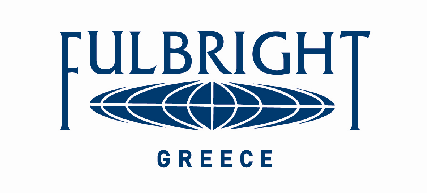 